TIJO 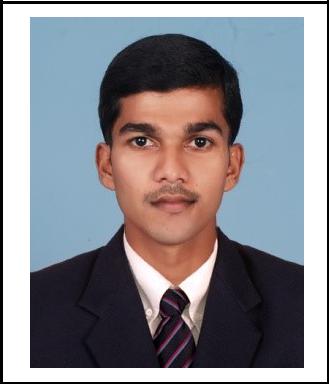 Tijo.349290@2freemail.com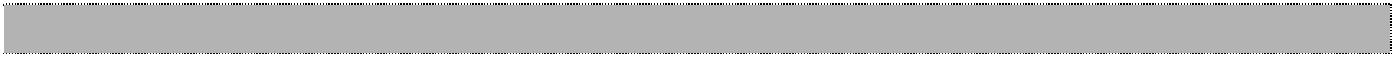 CAREER GOAL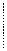 To obtain a challenging and responsible position in a reputed organization, where I can learn and mould my career while contributing to the success of the organization through my skills and hard work.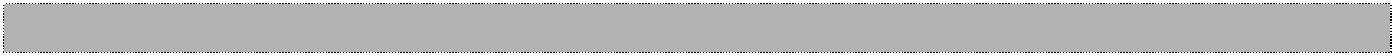 PROFESSIONAL EXPERIENCELUPIN LIMITED, INDIAMarketing executive (January 2015 – January 2017)Responsibilities:Accomplish the sales target.Maintaining good relationship with customers.Distribution of products on time.Ensuring payments are not exceeding credit limit.Updating information regarding the products and deliver it to the customer.Preparation of weekly report on customer meeting.Preparations of brand wise monthly sales report in Microsoft excel.Preparing PowerPoint presentation on the basis of quarterly sales analysis for presenting in review meeting.Analyzing the competitor’s activity and products.Proper distribution of promotional materials.CARRIER ACHIEVMENTSDeveloped various sales approaches by analyzing data of new products.Successfully promoted and sold products and medical devices manufactured by lupin ltd.Achieved sales target in the financial year 2015 - 2016 and 2016 - 2017 till January.ADITYA BIRLA GROUPAssistant store manager (May 2012 – December 2014)Responsibilities:Grievance handlingSupervising the monthly stock takingDay today accounting and allied activityDelivery note preparation.Maintenance of stock registers in FIFO method.Assisting internal and external stock audit.Stock reconciliation.Interdepartmental stock transfer monitoring.1 | 2EDUCATION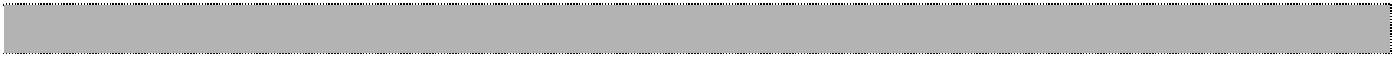 MBA in Finance and Marketing, Secured 60% Bharathiar University, Coimbatore April 2012B.com(Computer computer application) Kerala university, alappuzha April 2008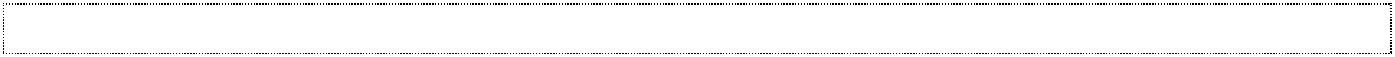 SKILLSSoftware:	MS office – Excel, PowerPoint, Word, Windows 8, 7, XP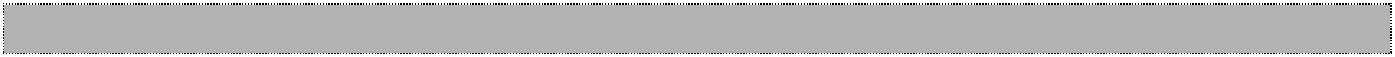 PERSONALSTRENGH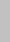 Self motivatedTeam playerGood communication skillEnergeticEnthusiasticWell accounting knowledge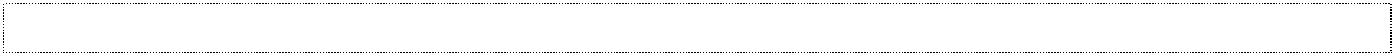 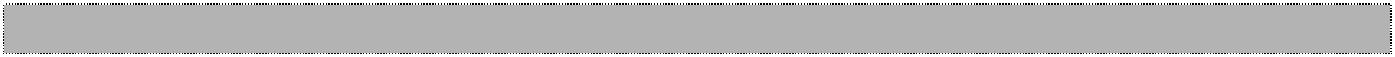 REFERENCES: -Reference will be provided on request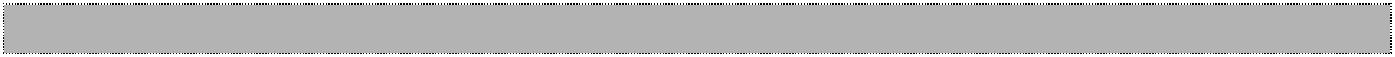 DECLARATIONI hereby declare that all the above mentioned details are true and correct to best of my knowledge and belief.Place: DubaiTIJO 2 | 2PROJECTCompany: Berger paintsTopic: analyzing the supply and presence of Berger products: SWOT analysisPERSONALDETAILSSexSexSex: MaleNationalityNationalityNationality: IndianVisa Type & ExpiryVisa Type & ExpiryVisa Type & Expiry: VisitDriving LicenseDriving LicenseDriving License: NilMarital StatusMarital StatusMarital Status: SingleBlood GroupBlood GroupBlood Group: O+veReligion & CasteReligion & CasteReligion & Caste: Christian, Latin catholicLanguages KnownLanguages KnownLanguages Known: English, Malayalam, Hindi and Tamil